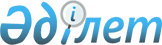 Об учреждении формы поощрения Комитета по делам строительства Министерства индустрии и торговли Республики Казахстан в виде почетных нагрудных знаков 
"Казакстаннын курметтi саулетшiсi" и "Казакстаннын курметтi курылысшысы"
					
			Утративший силу
			
			
		
					Приказ Председателя Комитета по делам строительства Министерства индустрии и торговли Республики Казахстан от 1 марта 2004 года N 81. Зарегистрирован
в Министерстве юстиции Республики Казахстан 23 марта 2004 года N 2759. Утратил силу приказом Председателя Агентства Республики Казахстан по делам строительства и жилищно-коммунального хозяйства от 2 февраля 2012 года № 36      Сноска. Утратил силу приказом Председателя Агентства РК по делам строительства и жилищно-коммунального хозяйства от 02.02.2012 № 36.      В целях повышения престижа работников строительной отрасли, поощрения творческого и профессионального вклада архитекторов (градостроителей), инженеров и строителей в формирование современного облика городов и сел Казахстана и их инфраструктуры, развитие отраслевой прикладной науки и передовых технологий производства строительных материалов, изделий и конструкций приказываю : 

      1. Учредить форму поощрения Комитета по делам строительства Министерства индустрии и торговли Республики Казахстан в виде почетных нагрудных знаков "Казакстаннын курметтi саулетшiсi" ("Почетный архитектор Казахстана") и "Казакстаннын курметтi курылысшысы" ("Почетный строитель Казахстана"); 

      2. Утвердить прилагаемые: 

      Положение о почетных нагрудных знаках "Казакстаннын курметтi саулетшiсi" ("Почетный архитектор Казахстана") и "Казакстаннын курметтi курылысшысы" ("Почетный строитель Казахстана"); 

      Описания почетных нагрудных знаков; 

      формы наградных листов. 

      3. Возложить на отдел организационной, правовой и кадровой работы Управления архитектуры, технической экспертизы проектов и правовой работы: 

      обеспечение государственной регистрации настоящего приказа в Министерстве юстиции Республики Казахстан; 

      ведение учета, подготовку и оформление материалов к вручению нагрудных знаков, а также организацию награждения. 

      4. После вступления в силу настоящего приказа Управлению архитектуры, технической экспертизы проектов и правовой работы (С. Бекмухамбетов): 

      довести настоящий приказ до сведения местных органов архитектуры, градостроительства и строительства, Союза архитекторов Казахстана, Союза градостроителей Казахстана, Союза строителей Казахстана, Ассоциации строителей Казахстана, крупных предприятий и организаций отрасли республики; 

      обеспечить опубликование настоящего приказа в отраслевых средствах массовой информации. 

      5. Считать утратившим силу приказ Комитета по делам строительства от 26 января 2004 года N 27 "Об учреждении формы поощрения Комитета по делам строительства Министерства индустрии и торговли Республики Казахстан в виде почетных нагрудных знаков "Казакстаннын курметтi саулетшiсi" и "Казакстаннын курметтi курылысшысы". 

      6. Настоящий приказ вступает в силу со дня государственной регистрации в Министерстве юстиции Республики Казахстан.       Председатель 

      Утверждено                            

приказом Председателя Комитета по делам           

строительства Министерства индустрии и торговли        

Республики Казахстан                      

от 1 марта 2004 года N 81                     Положение 

о почетных нагрудных знаках 

"Казакстаннын курметтi саулетшiсi" и "Казакстаннын курметтi курылысшысы"       1. Почетные нагрудные знаки "Казакстаннын курметтi саулетшiсi" ("Почетный архитектор Казахстана") и "Казакстаннын курметтi курылысшысы" ("Почетный строитель Казахстана") учреждены в целях оценки творческого и профессионального вклада архитекторов (градостроителей), инженеров и строителей в формирование современного облика городов и сел Казахстана и их инфраструктуры, развитие отраслевой прикладной науки и передовых технологий производства строительных материалов, изделий и конструкций и являются ведомственными (отраслевыми) видами индивидуального поощрения Комитета по делам строительства Министерства индустрии и торговли Республики Казахстан. 

      2. Почетными нагрудными знаками "Казакстаннын курметтi саулетшiсi" ("Почетный архитектор Казахстана") и "Казакстаннын курметтi курылысшысы" ("Почетный строитель Казахстана") отмечаются высококвалифицированные специалисты в области архитектуры, градостроительства и строительства, а также иные лица, внесшие значительный вклад в развитие казахстанской архитектуры, градостроительства и строительства: 

      за многолетний плодотворный труд и заслуги в развитии архитектуры, градостроительства и (или) строительства; 

      за высокие достижения в области деятельности государственных органов архитектуры, градостроительства и строительства; 

      за разработку проектной документации, имеющей важное государственное (межгосударственное) значение; 

      за заслуги в области подготовки кадров специалистов архитектурного и строительного профиля; 

      за защиту профессиональных интересов архитекторов, градостроителей и строителей, а также производителей строительных материалов, изделий и конструкций; 

      за развитие научных исследований по актуальным проблемам в отраслях архитектуры, градостроительства и (или) строительства; 

      за внедрение новых передовых технологий строительного производства; 

      за достижения в реализации международных, республиканских, отраслевых (секториальных) и других программ в сфере архитектурной, градостроительной и строительной деятельности; 

      за успехи в развитии международного сотрудничества в области архитектуры, градостроительства и строительства. 

      Почетными нагрудными знаками "Казакстаннын курметтi саулетшiсi" ("Почетный архитектор Казахстана") и "Казакстаннын курметтi курылысшысы" ("Почетный строитель Казахстана") отмечаются специалисты, имеющие стаж работы в области архитектуры, градостроительства и строительства не менее 5 лет. 

      3. Награждение почетными нагрудными знаками "Казакстаннын курметтi саулетшiсi" ("Почетный архитектор Казахстана") и "Казакстаннын курметтi курылысшысы" ("Почетный строитель Казахстана") производится приказом Председателя Комитета по делам строительства по ходатайствам (представлениям) руководителей и коллективов предприятий, организаций, объединений и учреждений архитектурного, градостроительного и строительного профиля. 

      4. Ходатайство о поощрении (представление к поощрению) составляется по установленной форме наградного листа с приложением краткой информации, характеризующей личность выдвигаемого к поощрению, его конкретные заслуги, достижения и успехи, сведения об их эффективности, раскрывающие существо и степень заслуг. 

      5. Решение о вручении почетного нагрудного знака принимается Председателем Комитета по делам строительства самостоятельно. 

      6. Почетные нагрудные знаки прикрепляются к правой стороне груди ниже государственных наград Республики Казахстан. 

      7. Повторное награждение знаками "Казакстаннын курметтi саулетшiсi" ("Почетный архитектор Казахстана") и "Казакстаннын курметтi курылысшысы" ("Почетный строитель Казахстана") не производится. 

      8. Одновременно с вручением почетных нагрудных знаков "Казакстаннын курметтi саулетшiсi" ("Почетный архитектор Казахстана") и "Казакстаннын курметтi курылысшысы"  ("Почетный строитель Казахстана") награждаемому выдается удостоверение установленного образца, в его трудовой книжке и личном деле производятся записи о награждении с указанием даты и номера приказа. 

      9. Вручение почетных нагрудных знаков "Казакстаннын курметтi саулетшiсi" ("Почетный архитектор Казахстана") и "Казакстаннын курметтi курылысшысы" ("Почетный строитель Казахстана") производится в торжественной обстановке руководством Комитета по делам строительства или, по его поручению, руководителями организаций, объединений или учреждений в трудовом коллективе, где работает награжденный. 

      10. Дубликаты почетных нагрудных знаков "Казакстаннын курметтi саулетшiсi" ("Почетный архитектор Казахстана") и "Казакстаннын курметтi курылысшысы" ("Почетный строитель Казахстана") взамен утерянных не выдаются. 

      11. В случае утраты удостоверения к знаку по ходатайству руководителей организаций, объединений или учреждений, где работает (работал) награжденный, может быть выдан дубликат удостоверения. 

      Утверждено                            

приказом Председателя Комитета по делам           

строительства Министерства индустрии и торговли        

Республики Казахстан                      

от 1 марта 2004 года N 81                  

    Описание 

почетного нагрудного знака 

"Казакстаннын курметтi курылысшысы" 

("Почетный строитель Казахстана")       Нагрудный знак "Казакстаннын курметтi курылысшысы" ("Почетный строитель Казахстана") изготавливается из медно-никелевого сплава и представляет собой окружность диаметром 28 миллиметров и толщиной 2 миллиметра. 

      На лицевой стороне знака (аверс) - выступающая надпись "Казакстаннын курметтi курылысшысы" вокруг рельефного условного "шанырака". Углубления в "шаныраке" и надписи покрыты темно-голубой эмалью. 

      На оборотной стороне знака (реверс) выбит регистрационный номер. Ребро знака - гладкое. 

      Знак при помощи ушка и кольца прикрепляется к колодке шириной 25 миллиметров и высотой 15 миллиметров, обтянутой шелковой муаровой лентой темно-голубого цвета. 



          Утверждено                            

приказом Председателя Комитета по делам           

строительства Министерства индустрии и торговли        

Республики Казахстан                      

от 1 марта 2004 года N 81                                       Форма 

наградного листа  ____________________________________________________________________ 

Комитет по делам строительства 

Министерства индустрии и торговли 

Республики Казахстан  Награждает 

почетным знаком  "Казакстаннын курметтi курылысшысы" 

("Почетный строитель Казахстана")               _____________________________________________________________ 

                        (фамилия, имя, отчество награждаемого/ой) 

              за __________________________________________________________ 

                 (в соответствии с положением о почетных нагрудных знаках) 

              _____________________________________________________________                                Регистрационный N _____ 

                          Председатель               К. Омаров                      г. Астана      "___"__________200__года 

             _______________________________________________________________ 

      Утверждено                            

приказом Председателя Комитета по делам           

строительства Министерства индустрии и торговли        

Республики Казахстан                      

от 1 марта 2004 года N 81                  

    Описание 

почетного нагрудного знака 

"Казакстаннын курметтi саулетшiсi" 

("Почетный архитектор Казахстана")       Нагрудный знак "Казакстаннын курметтi саулетшiсi" ("Почетный архитектор Казахстана") изготавливается из медно-никелевого сплава и представляет собой окружность диаметром 28 миллиметров и толщиной 2 миллиметра. 

      На лицевой стороне знака (аверс) - выступающая надпись "Казакстаннын курметтi саулетшiсi" вокруг рельефного условного "шанырака". Углубления в "шаныраке" и надписи покрыты темно-голубой эмалью. 

      На оборотной стороне знака (реверс) выбит регистрационный номер. Ребро знака - гладкое. 

      Знак при помощи ушка и кольца прикрепляется к колодке шириной 25 миллиметров и высотой 15 миллиметров, обтянутой шелковой муаровой лентой темно-голубого цвета. 



         Утверждено                            

приказом Председателя Комитета по делам           

строительства Министерства индустрии и торговли        

Республики Казахстан                      

от 1 марта 2004 года N 81                    Форма 

наградного листа  ____________________________________________________________________ 

Комитет по делам строительства 

Министерства индустрии и торговли 

Республики Казахстан  Награждает 

почетным знаком  "Казакстаннын курметтi саулетшiсi" 

("Почетный архитектор Казахстана")               _____________________________________________________________ 

                        (фамилия, имя, отчество награждаемого/ой) 

              за __________________________________________________________ 

                 (в соответствии с положением о почетных нагрудных знаках) 

              _____________________________________________________________                                Регистрационный N _____ 

                          Председатель               К. Омаров                    г. Астана      "___"__________200__года 

             _______________________________________________________________               
					© 2012. РГП на ПХВ «Институт законодательства и правовой информации Республики Казахстан» Министерства юстиции Республики Казахстан
				